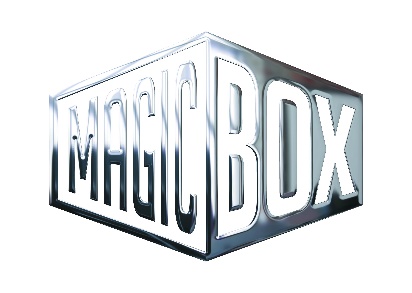 NOVINKY NA DVD A BD ŘÍJEN 2021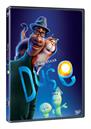 Duše DVD
Soul
MOC: 299,- Kč 
Datum vydání: 06.10.2021
linky: web makety:  2D  3D 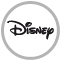 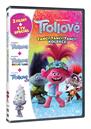 Trollové: Tanči! Tanči! Tanči! kolekce 3DVD
Trolls Dance! Dance! Dance! Collection
MOC: 399,- Kč 
Datum vydání: 06.10.2021
linky: web makety:  2D  3D 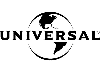 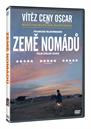 Země nomádů DVD
Nomadland
MOC: 299,- Kč 
Datum vydání: 06.10.2021
linky: web makety:  2D  3D 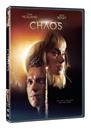 Chaos DVD
Chaos Walking
MOC: 299,- Kč 
Datum vydání: 13.10.2021
linky: web makety:  2D  3D 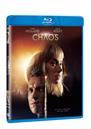 Chaos BD
Chaos Walking
MOC: 499,- Kč 
Datum vydání: 13.10.2021
linky: web makety:  2D  3D 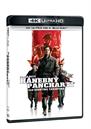 Hanebný pancharti 2BD (UHD+BD)
Inglourious Basterds
MOC: 899,- Kč 
Datum vydání: 13.10.2021
linky: web makety:  2D  3D 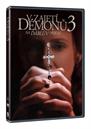 V zajetí démonů 3: Na Ďáblův příkaz DVD
The Conjuring: The Devil made me do it
MOC: 299,- Kč 
Datum vydání: 13.10.2021
linky: web makety:  2D  3D 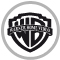 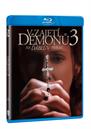 V zajetí démonů 3: Na Ďáblův příkaz BD
The Conjuring: The Devil made me do it
MOC: 499,- Kč 
Datum vydání: 13.10.2021
linky: web makety:  2D  3D 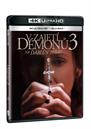 V zajetí démonů 3: Na Ďáblův příkaz 2BD (UHD+BD)
The Conjuring: The Devil made me do it
MOC: 899,- Kč 
Datum vydání: 13.10.2021
linky: web makety:  2D  3D 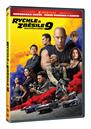 Rychle a zběsile 9 DVD - původní a režisérská verze
Fast & Furious 9
MOC: 299,- Kč 
Datum vydání: 20.10.2021
linky: web makety:  2D  3D 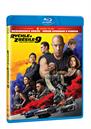 Rychle a zběsile 9 BD - původní a režisérská verze
Fast & Furious 9
MOC: 499,- Kč 
Datum vydání: 20.10.2021
linky: web makety:  2D  3D 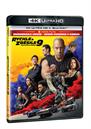 Rychle a zběsile 9 2BD (UHD+BD) - původní a režisérská verze
Fast & Furious 9
MOC: 899,- Kč 
Datum vydání: 20.10.2021
linky: web makety:  2D  3D 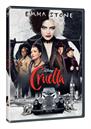 Cruella DVD
Cruella
MOC: 299,- Kč 
Datum vydání: 20.10.2021
linky: web makety:  2D  3D 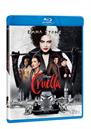 Cruella BD
Cruella
MOC: 499,- Kč 
Datum vydání: 20.10.2021
linky: web makety:  2D  3D 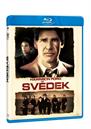 Svědek BD
Witness
MOC: 299,- Kč 
Datum vydání: 20.10.2021
linky: web makety:  2D  3D 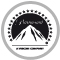 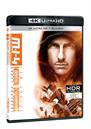 Mission: Impossible - Ghost Protocol 2BD (UHD+BD)
Mission: Impossible - Ghost Protocol
MOC: 899,- Kč 
Datum vydání: 20.10.2021
linky: web makety:  2D  3D 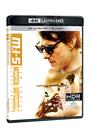 Mission: Impossible - Národ grázlů 2BD (UHD+BD)
Mission: Impossible - Rogue Nation
MOC: 899,- Kč 
Datum vydání: 20.10.2021
linky: web makety:  2D  3D 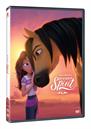 Divoký Spirit DVD
Spirit Untamed
MOC: 299,- Kč 
Datum vydání: 27.10.2021
linky: web makety:  2D  3D 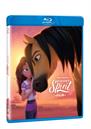 Divoký Spirit BD
Spirit Untamed
MOC: 499,- Kč 
Datum vydání: 27.10.2021
linky: web makety:  2D  3D 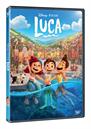 Luca DVD
Luca
MOC: 299,- Kč 
Datum vydání: 27.10.2021
linky: web makety:  2D  3D 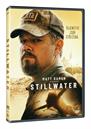 Stillwater DVD
Stillwater
MOC: 299,- Kč 
Datum vydání: 27.10.2021
linky: web makety:  2D  3D 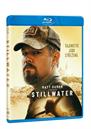 Stillwater BD
Stillwater
MOC: 499,- Kč 
Datum vydání: 27.10.2021
linky: web makety:  2D  3D 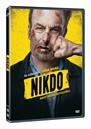 Nikdo DVD
Nobody
MOC: 299,- Kč 
Datum vydání: 27.10.2021
linky: web makety:  2D  3D 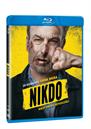 Nikdo BD
Nobody
MOC: 499,- Kč 
Datum vydání: 27.10.2021
linky: web makety:  2D  3D 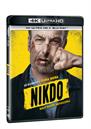 Nikdo 2BD (UHD+BD)
Nobody
MOC: 899,- Kč 
Datum vydání: 27.10.2021
linky: web makety:  2D  3D 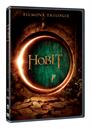 Hobit kolekce 1.-3. 3DVD
Hobbit Collection 1.-3.
MOC: 299,- Kč 
Datum vydání: 06.10.2021
linky: web makety:  2D  3D 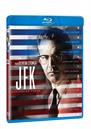 JFK - režisérská verze BD
JFK (Director´s Cut)
MOC: 199,- Kč 
Datum vydání: 06.10.2021
linky: web makety:  2D  3D 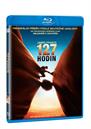 127 hodin BD
127 Hours
MOC: 199,- Kč 
Datum vydání: 06.10.2021
linky: web makety:  2D  3D 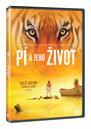 Pí a jeho život DVD
Life of Pi
MOC: 99,- Kč 
Datum vydání: 06.10.2021
linky: web makety:  2D  3D 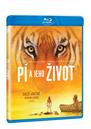 Pí a jeho život BD
Life of Pi
MOC: 199,- Kč 
Datum vydání: 06.10.2021
linky: web makety:  2D  3D 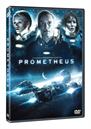 Prometheus DVD
Prometheus (2012)
MOC: 99,- Kč 
Datum vydání: 06.10.2021
linky: web makety:  2D  3D 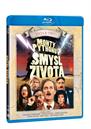 Monty Pythonův smysl života BD
Monty Python's The Meaning of Life
MOC: 199,- Kč
Datum vydání: 06.10.2021
linky: web makety:  2D  3D 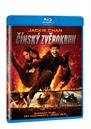 Čínský zvěrokruh BD
Chinese Zodiac
MOC: 199,- Kč
Datum vydání: 06.10.2021
linky: web makety:  2D  3D 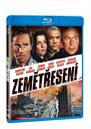 Zemětřesení BD
Earthquake
MOC: 199,- Kč
Datum vydání: 06.10.2021
linky: web makety:  2D  3D 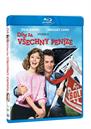 Dům za všechny peníze BD
The Money Pit
MOC: 199,- Kč
Datum vydání: 06.10.2021
linky: web makety:  2D  3D 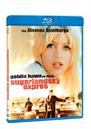 Sugarlandský expres BD
The Sugarland Express
MOC: 199,- Kč
Datum vydání: 06.10.2021
linky: web makety:  2D  3D 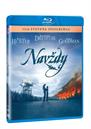 Navždy BD
Always
MOC: 199,- Kč
Datum vydání: 06.10.2021
linky: web makety:  2D  3D 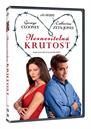 Nesnesitelná krutost DVD
Intolerable Cruelty
MOC: 99,- Kč 
Datum vydání: 06.10.2021
linky: web makety:  2D  3D 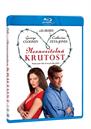 Nesnesitelná krutost BD
Intolerable Cruelty
MOC: 199,- Kč
Datum vydání: 06.10.2021
linky: web makety:  2D  3D 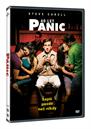 40 let panic DVD
The 40 Year-Old Virgin
MOC: 99,- Kč 
Datum vydání: 06.10.2021
linky: web makety:  2D  3D 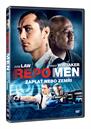 Repo Men DVD
Repo Men
MOC: 99,- Kč
Datum vydání: 06.10.2021
linky: web makety:  2D  3D 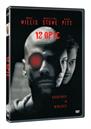 12 opic DVD
12 Monkeys
MOC: 99,- Kč
Datum vydání: 06.10.2021
linky: web makety:  2D  3D 